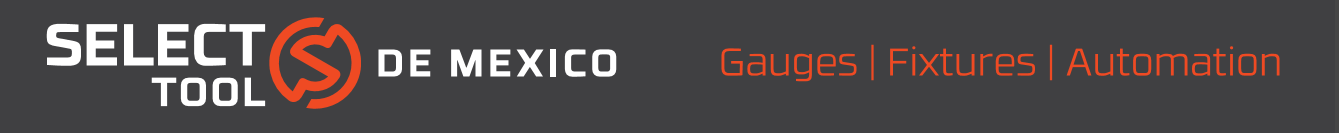 Select Tool de México nos especializamos en el diseño y fabricación de equipos de medición, dispositivos de verificación y automatización y herramientas especiales para la industria automotriz, entre otras.  Estamos en busca de un Diseñador de Fixtures altamente calificado y con experiencia comprobable.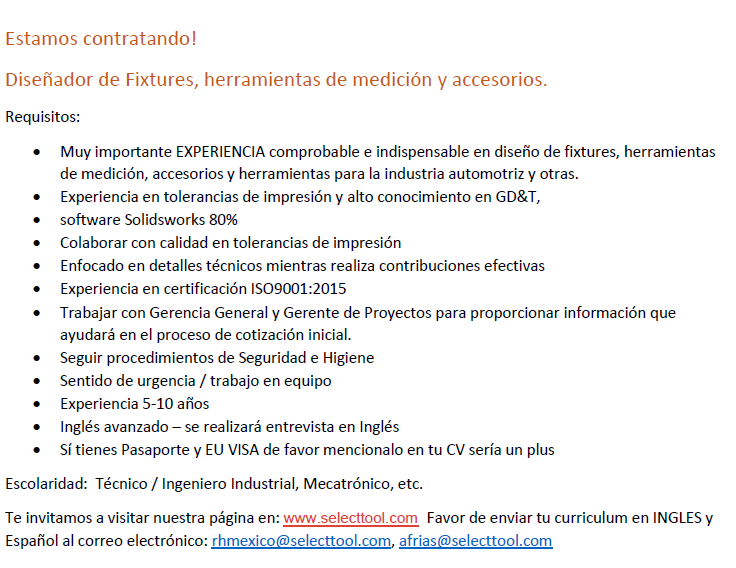 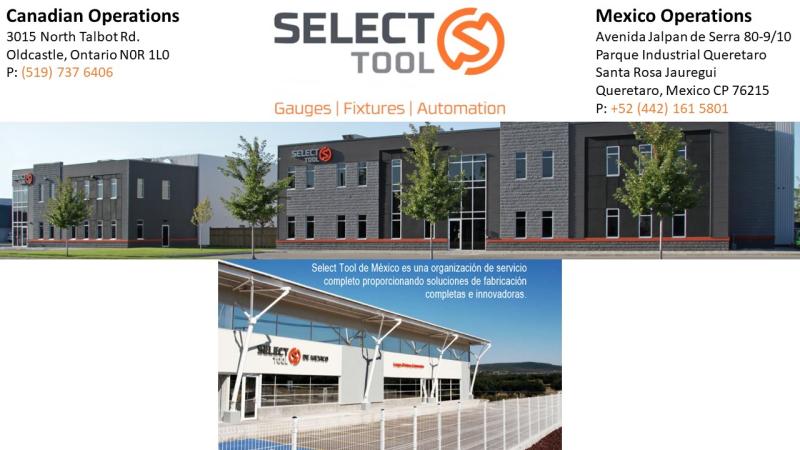 